OŠ Spodnja Šiška DELO NA DOMU	Učitelj: Majda KoudilaSreda, 22.4.2020 7.a 	Učna snov: Holiday postcard - stopnjevanje pridevnikov1. Thomas piše prijatelju Stevenu s počitnic.  V zvezek napiši  manjkajoče besede (pridevniki v primerniku ali presežniku).smaller ali the smallest?2. Naredi vajo 4 na strani 63 v učbeniku.Napiši kaj je zate najboljše in kaj najslabše. Za vsako stvar napiši v zvezek po dve povedi.Primer: I think the best school subject is English.I think the worst school subject is Maths.Hi Steven,I’m on holiday in Madeira but it’s a disaster! My hotel room is 1.……………...… (small)  than the one in the photograph in the brochure. I think it’s 2.…………….…. (small) room in this hotel. The weather is terrible! It’s 3.…………..…………... (cold) than in England. The beach near the hotel is dirty  It is 4.………..….. (dirty) of all the beaches on the island. The food is 5.……………..(expensive) than I expected so I don’t have enough money. But 6.……….………..… (bad) thing of all  was when I lost my passport and my mobile phone. It is 7.……………..………….… (horrible) holiday  in my life. I want to come back as soon as possible. Bye for now,Thomas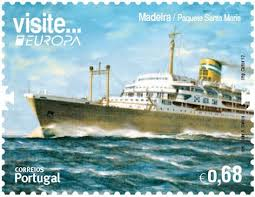   Steven  Hazel  ________________   Rue du Cornet 8   ________________  B- 4800 Verviers    ________________   BELGIUM   ________________